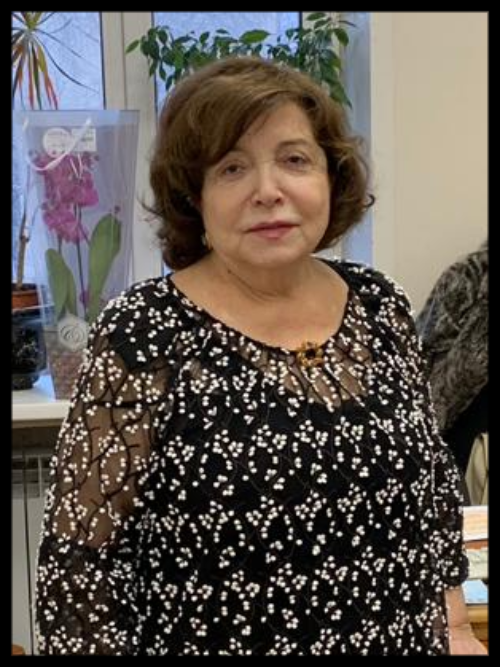 ЭЛЕОНОРА СУРЕНОВНА ПИРУЗЯН01.02.1940 – 30.01.202330 января ушла из жизни Элеонора Суреновна Пирузян -выдающийся российский ученый-биолог, пионер генной инженерии растений. Ее имя и работы  в области молекулярной генетики растений и трансгенеза широко известны во всем мире. Ее ученики работают и руководят лабораториями и институтами не только в России, но и в Америке, Европе, Иране.Элеонора Суреновна навсегда останется в нашей памяти не только как учитель, но и как самый светлый, добрый и отзывчивый человек, бескорыстно любящий не только свою работу, но и всех своих друзей и учеников. Светлая память яркому ученому, 
обаятельному человеку и лучшему учителю!